Однодневный экскурсионно – развлекательный тур«МАСЛЕНИЦА В ГОСТЯХ У БАЙКЕРОВ»14 марта  2021 г.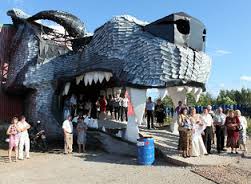 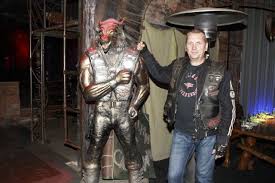 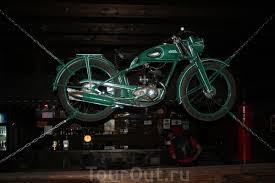 06:50 Сбор группы.07:00  Посадка в автобус, отправление.11:30 Прибытие в г. Калязин.- Экскурсионная программа по городу «Ах, Калязин городок, милый сердцу уголок»! - Обзорная экскурсия по старинному русскому городу (ансамбли Введенской,    Богоявленской и Вознесенской церквей, памятник основателю города – Преп. Макарию Калязинскому).- Пешеходная прогулка по главной улице провинциального города с выходом по булыжной мостовой к затопленной колокольне Николаевского собора, жизнь и судьба затопленной колокольни,  посещение сувенирных  рядов.- Обзор космического объекта – гигантской параболической антенны: Калязинский пункт космической связи.13:30 Шоу-программа «ГЕРОЙ АСФАЛЬТА»! на базе клуба «Ночные волки» с участием настоящих байкеров!	- выставка байкерских мотоциклов;	- знакомство с образом жизни байкеров;	- фотосессия с байкерами;- езда на байкерских мотоциклах, по желанию за дополнительную плату;14:00 Развлекательная Шоу-программа «КРУТЯЩИЙ МОМЕНТ» с невероятными чудесами, исчезновениями, телепортацией и волшебными преображениями,  в стилизованном кафе. Туристы увидят резиденцию всемирно известного байкерского клуба «НОЧНЫЕ ВОЛКИ», вход в которую выполнен в виде гигантской волчьей пасти. Интерьер клуба выполнен в традиционном байкерском стиле. В программе:- интерактивная программа «Ни гвоздя, ни жезла», в ходе которой туристы в совершенстве освоят байкерский слэнг;- гадание на мотозапчастях – байкерское гадание, входе которого участники узнают о своём недалёком  будущем; Сытный масленичный обед в байкерском стиле.16.00 Масленичный хоровод вокруг живого костра – прощание с Зимушкой-Зимой. Сжигание «королевы праздника» яркого и забавного чучела зимы.17.00 – Отправление из КалязинаСтоимость программы  –3480 руб./чел.  Дотация  для  члена  профсоюза   и детей до 18 лет – 1000 рубВ стоимость входит: транспортное и экскурсионное  обслуживание, шоу-программа с участием байкеров, обед, анимационная программа.За дополнительную плату: катание на байкерских мотоциклах.В списке группы должны быть полные ФИО, дата рождения и номер паспортаВ поездку не забывайте паспорт